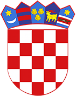 R  E  P  U  B  L  I  K  A    H  R  V  A  T  S  K  APOŽEŠKO-SLAVONSKA ŽUPANIJA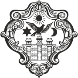 GRAD POŽEGAGRADONAČELNIKKLASA: 334-01/23-02/3 URBROJ: 2177-1-01/01-23-7Požega, 26. rujna 2023.Na temelju članka 44. stavka 1. i članka 48. stavka 1. točke 4. Zakona o lokalnoj i područnoj (regionalnoj) samoupravi (Narodne novine, broj: 33/01, 60/01.- vjerodostojno tumačenje, 129/05., 109/07., 125/08., 36/09., 150/11., 144/12., 19/13.- pročišćeni tekst, 137/15.- ispravak 123/17., 98/19. i 144/20.), članka 62. stavka 1. alineje 6. i članka 120. Statuta Grada Požege (Službene novine Grada Požege, broj: 2/21. i 11/22.), te članka 16. stavka 1. Odluke o potporama u turizmu na području Grada Požege u 2023. godini, (Službene novine Grada Požege, broj: 12/23.), na prijedlog Povjerenstva za potpore u turizmu Grada Požege, Gradonačelnik Grada Požege, dana 26. rujna 2023. godine, donosiO D L U K U o dodjeli potpora u turizmu za 2023. godinuI.Ovom Odlukom odobrava se financijska potpora u turizmu za 2023. godinu, pravnoj osobi (u nastavku teksta: korisnik) prema broju kreveta/osobi i kategorizaciji smještajnog objekta, kako slijedi:Trgovačkom društvu AUTO VEM j.d.o.o., Zagrebačka 147, Požega, OIB: 14826954446, za apartman naziva ERIK na adresi Zagrebačka 147, Požega, u ukupnom iznosu od 1.600,00 eura.II.Financijska potpora iz točke I. ove Odluke tereti poziciju R4063 Proračuna Grada Požege za 2023. godinu (Službene novine Grada Požege, broj: 27/22. i 5/23.).III.Grad Požega će s korisnikom iz točke I. ove Odluke zaključiti Ugovor o korištenju potpora kojim će utvrditi sva međusobna prava i obveze. Korisnik će financijsku potporu realizirati na temelju Ugovora iz prethodnog stavka ove točke.IV.Upravni odjel za komunalne djelatnosti i gospodarenje zadužen je za provedbu ove Odluke.V.Ova Odluka objavit će se na web. stranici Grada Požege i na oglasnoj ploči Grada Požege, najkasnije u roku od osam dana od dana njezinog donošenja, te u Službenim novinama Grada Požege.GRADONAČELNIKdr.sc. Željko Glavić+*xfs*pvs*lsu*cvA*xBj*tCi*llc*tAr*uEw*nqE*pBk*-
+*yqw*iCz*krE*pxk*ugc*dys*kfm*tia*yuB*jus*zew*-
+*eDs*lyd*lyd*lyd*lyd*BxE*iDi*Byt*jBn*asy*zfE*-
+*ftw*vBD*rvu*Fks*mED*vvC*AoE*Cjj*qCk*owy*onA*-
+*ftA*wwx*jmw*qjc*yni*xDr*zFi*wEv*FwE*ttx*uws*-
+*xjq*bwx*chy*ibj*aFs*nob*iED*Cns*ahw*Dms*uzq*-
